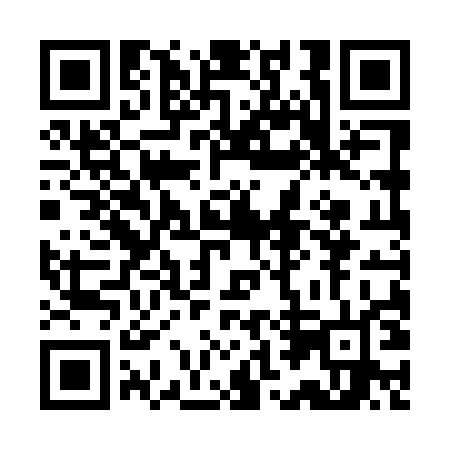 Prayer times for Moczydla Nowe, PolandMon 1 Apr 2024 - Tue 30 Apr 2024High Latitude Method: Angle Based RulePrayer Calculation Method: Muslim World LeagueAsar Calculation Method: HanafiPrayer times provided by https://www.salahtimes.comDateDayFajrSunriseDhuhrAsrMaghribIsha1Mon4:096:0612:345:017:048:532Tue4:066:0312:345:037:058:553Wed4:036:0112:335:047:078:574Thu4:015:5912:335:057:088:595Fri3:585:5712:335:067:109:026Sat3:555:5512:335:077:129:047Sun3:525:5212:325:087:139:068Mon3:495:5012:325:107:159:089Tue3:465:4812:325:117:179:1110Wed3:445:4612:325:127:189:1311Thu3:415:4412:315:137:209:1512Fri3:385:4212:315:147:219:1713Sat3:355:3912:315:157:239:2014Sun3:325:3712:315:167:259:2215Mon3:295:3512:305:177:269:2516Tue3:265:3312:305:187:289:2717Wed3:235:3112:305:197:309:2918Thu3:205:2912:305:217:319:3219Fri3:175:2712:295:227:339:3420Sat3:145:2512:295:237:349:3721Sun3:115:2312:295:247:369:4022Mon3:085:2112:295:257:389:4223Tue3:045:1912:295:267:399:4524Wed3:015:1712:285:277:419:4725Thu2:585:1512:285:287:439:5026Fri2:555:1312:285:297:449:5327Sat2:525:1112:285:307:469:5628Sun2:485:0912:285:317:479:5829Mon2:455:0712:285:327:4910:0130Tue2:425:0512:285:337:5110:04